ОТЧЕТо работе муниципальной инновационной площадки, муниципального ресурсного центра в 2020 годуКалендарный план реализации проекта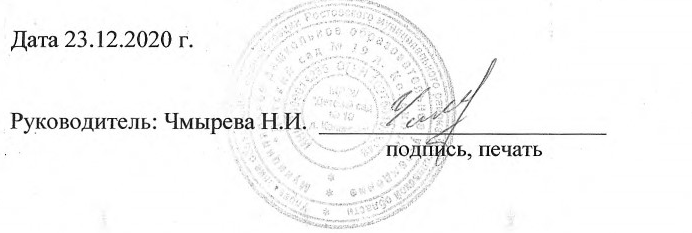 наименование пунктакомментарийНаименование инновационной площадкиИнновационный проект "Детский мир экономики. Формирование предпосылок финансовой грамотности у детей 5-7 лет "Приказ о присвоении статуса инновационной площадки№ 57 от 05.02.2020Ответственный исполнительЧмырева Н.И. –заведующий ДОУ Костина А.А.– воспитатель Попова А.Ю. – воспитатель Юдаева Т.В. - воспитательКуратор МИП, МРЦ (ФИО (полностью), место работы (наименование учреждения), долэюностъ, ученая степень, ученое звание, другие звания, дополнительные сведения)Запруднова И.Н., руководитель МЦАннотация инновационного проектаНынешним дошкольникам предстоит жить в XXI веке- веке сложных социальных и экономических отношений. Это потребует от них умения правильно ориентироваться в различных житейских ситуациях, творчески действовать, а значит - строить новую жизнь более организованно, разумно, интересно. Среди основных направлений развития воспитания, определенных в документе федерального уровня Ожидаемые результаты1.Созданный и апробированный, готовый к реализации в других дошкольных  образовательных учреждениях образовательный контент по обучению детей старшего дошкольного возраста основам финансовой грамотности.2.Приобретение дошкольниками первичного экономического опыта.3.Получение родителями дополнительных знаний по экономическому воспитанию детей в рамках родительского клуба.4.Повышение уровня профессиональной компетентности педагогов по обучению детей основам финансовой грамотности.Срок реализацииянварь –  декабрь 2020 г.Базовое учреждение (наименование учреждения, ФИО (полностью) руководителя, его должность, ученая степень, ученое звание, другие звания, дополнительные сведения)МДОУ «Детский сад №19 д.Коленово»Чмырева Н.И.-заведующий детским садомСеть инновационной площадки (наименование учреждений)https://ds19-ros.edu.yar.ru/munitsipalnaya_innovatsionnaya_ploshchadka/2020/Реализация выделенных средствСредств нетОбеспечение 100% финансовой грамотности детей старшего дошкольного возраста.Формирование профессиональной ориентации детей старшего дошкольного возраста.Социализация дошкольников.Повышение имиджа образовательной организации.Расширение сети социальных партнеров.№МероприятиеСрокипроведенияДостигнутые результатыОтметка о выполнении (% выполнения1.Диагностика (цель: выявление уровня финансовой грамотности)	Январь-февральОбобщены результаты мониторинга уровня финансовой грамотности участников образовательных отношений.100%2.Беседы с детьми: «Что такоеденьги?», «Обсуждение пословиц и поговорок о деньгах», «Как потопаешь так и полопаешь»,«Экономика в сказках». Март-октябрь Приобретены новые знаний социально-экономического характера, получены навыкы ответственного отношения к финансовым обязательствам.100%Беседа «Народная мудрость»Знакомить детей с пословицами и поговорками, имеющими отношение к финансам, труду, рекламе.3.Чтение худ.литературы: «Сивка - бурка», «Иван-Царевич и серый волк», «Сказка о рыбаке и рыбке»,Чтение стихов Д. Родари «Чем пахнут ремесла», С. Маршак «Почта», В. Маяковский «Кем быть». Март-октябрьПриобретены знания о видах потребностей  (духовных, материальных, социальных),умение устанавливать взаимосвязь потребностей и возможностей. Развивают умение выделять экономическое содержание из сказочного произведения, настойчивость, честность, целеустремленность, отрицательное отношение к жадности.100%4.Проведение сюжетно-ролевых игр :«Банк», «Круиз»,«Тренажерный зал»Март-октябрьСформировано у детей умение играть в сюжетно-ролевые игры, дети научились развивать и обогащать сюжет игр, научились выполнять игровые действия в соответствии с общим игровым замыслом и подбирать предметы и атрибуты для игр.100%5.Презентации: «Путешествие Денежки», «Семейный бюджет» идр.Март-октябрьСодействовали финансовому просвещению и воспитанию детей дошкольного возраста, созданы необходимые мотивации для повышения их финансовой грамотности.100%6.Мультфильмы: С. Михалков«Как старик корову продавал»,«Барбоскины и реклама»,«Бизнес крокодила Гены»,«Простоквашино. Клад» Ноябрь-декабрьВоспитали начало разумного поведения в жизненных ситуациях, сформировались основы финансовой грамотности.100%7.Неделя финансовой грамотности дошкольников.Ноябрь-декабрьВо время образовательной деятельности дети познакомились с тем, какие бывают деньги (рисование денег нашего времени и будущего, нашей страны и за рубежом). Воспитанники ДОУ узнали историю денег, как правильно планировать свои расходы, как зарабатывать и копить деньги, на что их можно потратить и зачем.08.Экскурсии в бухгалтерию Управления образования, банки, налоговую инспекцию идр.(реальная и виртуальная)Ноябрь-декабрь закреплять полученные экономические знания в разных видах экономической деятельности. Задачи: Закреплять представления детей экономических понятий: деньги, доход и расход; Выделять слова и действия, относящиеся к экономике, обогащать словарный запас; Развивать познавательный интерес, мышление, память, внимание и воображение; 15%9.Мониторинг усвоение детьми старшего дошкольного возраста по финансовой грамотности Ноябрь-декабрьв начале учебного года - определили знания детей по финансовой грамотности. В конце - выявили результативность проведенных мероприятий.100%10.Театрализованная деятельность помотивам повести-сказки А.Н. Толстого «Золотой ключик» и дрНоябрь-декабрьПознакомили с типовыми моделями финансового поведения человека, уточнили и закрепили представления детей о мире экономических явлений, терминах, приобрели  новые экономические знания, умения и навыки.50%11.Квест-игра«Финансовая школа»Ноябрь-декабрьСформированы предпосылки познавательных универсальных учебных действий при выполнении финансовых логических и математических головоломок.100%Работа с родителямиРабота с родителямиРабота с родителямиРабота с родителямиРабота с родителями2.Информация в уголок«Зачем нужна ребенку финансовая грамотность?»Январь-февраль формирование основ финансовой грамотности у дошкольников через взаимодействие с семьей посредством игры.Сформировать элементарные экономические знания у родителей100%1
Анкетирование по вопросам финансовой грамотности. Февральв начале учебного года - определили знания родителей и их мнение по экономическому воспитанию детей в семье. В конце – выявили результативность проведенных мероприятий.2.Консультация «Если хочешь быть богатым, нужно быть финансово грамотным»Январь-февральПривить бережное и экономное отношение детей к деньгам, через взаимодействие с семьей100%3.Семинар-практикум «В чем нам деньги помогают»Март-октябрьОбучить своих детей правильно управлять своим поведением на основе первичных представлений о мире финансов100%4.Консультация «Секреты экономики»Март-октябрьОбогатить педагогические знания родителей по экономическому воспитанию детей, привлечь к обмену опытом. Способствовать укреплению преемственности в воспитании детей в семье и в детском саду. Убедить родителей в важности экономического воспитания.100%5.Родительское собрание «Дети и деньги»Март-октябрьИнформирование родителей о задачах и содержании экономического воспитания детей в детском саду и семье; участие родителей в работе по экономическому воспитанию детей;80%6.Помощь в изготовление атрибутов к сюжетно-ролевым играм.Март-октябрьВызвали у детей неподдельный интерес к играм и стимулировали воображение, обогатили  игровую среду. 80%7.Изготовление книги «Детские сказки о деньгах»Март-октябрьПомогли реализовать эмоциональные и познавательные потребности ребенка; расширили круг представлений о мире, человеческих отношениях, помогли сформировать внутреннюю психическую активность ребенка, умение мысленно действовать в воображаемой ситуации, умение предвидеть последствия предполагаемых действий.100%8.Мини-музей «Такие разные деньги».Ноябрь-декабрь Обогатили предметно - развивающую среду ДОУ новыми формами, сформировали у дошкольников представления о музее,• познакомили детей с деньгами разных стран и сформировали отношение к день-гам как к части культуры каждой страны;расширили кругозор дошкольников, развили познавательные способности и познавательную деятельность, обогатили словарь.50%Работа с педагогамиРабота с педагогамиРабота с педагогамиРабота с педагогамиРабота с педагогами1.Изучение нормативно-правовых документов, научно-методической литературы, знакомство с методическими разработками и опытом формированияфинансовой грамотности, на федеральном, региональном, муниципальном уровне.январь - февральПриказ о начале работы.Положение «Обинновационной площадке».100%2.Обучение кадров.В течении 2020 -2021 гВсе педагоги прошли курсы повышения квалификации по теме «                 »100%3.Проведение мониторинга уровняфинансовой компетентности участников образовательных отношений -подбор и разработка инструментария, критериев и показателей.	Ноябрь-декабрьСамооценка и независимая оценка результатов проекта100%4.Разработка рабочей программы «Школа финансов тетушки Совы»февраль – декабрь 2020г.	Формирование компетентностей в области финансового образования дошкольников. Преемственность образовательных программ.100%5.Разработка конспектов НОД по финансовой грамотности.февраль  – декабрь 2020 г.Повышение качества образования, мотивации обучения. 100%6.Размещение на официальном сайте детского сада материалов по теме проектафевраль  – декабрь 2020 г.Информирование участников о ходе проекта. Повышение имиджа образовательной организации.100%7.Семинар «Финансовая грамотность как инновация».февраль  – ноябрь 2020 г.	Снижение рисков. Позитивный имидж организации100%8.Картотека дидактических игр по финансовой грамоте: « Деньги мира», « Доходы и расходы семьи», «Собери и назови сказку», «Что можно и нельзя купить за деньги»,«Отгадай сказку» и т.д.сентябрьИзготовили:90%9.Изготовление лепбука «Детобанк»октябрьРазвили познавательную активность, экономические представления, самостоятельность детей.100%10.Участив в районном конкурсе по финансовой грамотности в п.Семибратово и 41 детском саду п.ПетровскоеОктябрь-ноябрьЗаняли первое призовое место по изготовлению лепбука.Изготовили поделки и отправили на конкурс100%100%11Отчет  инновационной деятельности. Ноябрь  2020г.Межрегиональный этап Международной Ярмарки социально-педагогических инноваций;                               интернет-ресурсы,                         на официальном сайте ДОУ. 100%